 BEARNES LONG TERM PLAN: EYFS, YEAR 1 AND YEAR 2 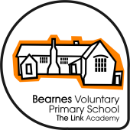    BEARNES LONG TERM PLAN: EYFS, YEAR 1 AND YEAR 2YEAR AAutumn 1Autumn 2Spring 1Spring 2Summer 1Summer 2EYFSSpace Planets, stars, sun and moon.  Rockets and astronauts, role play, music and movement.  Making aliens.  Design what they would like on their planet.  Special times of the year. Carnival of Colour Guy Fawkes – Bonfire night, Diwali, Winter Festivals, seasons, colour mixing. Toy StoryChristmas gifts, favourite toys, toys of the past, designing toys, toys of the future Weather ExpertsSeasons, weather patterns, seasonal change, clothing, reportersAmazing AnimalsMini beasts, Aquatic animals, marine life and habitats including vegetation, Under the SeaShipwrecks, deep sea divers, submarines, fish, mermaids, Oceans and holidays, Google MapsSUGGESTEDENGLISH TEXTSAliens and their UnderpantsAliens love UnderpantsWhatever NextMarshmallows for MartiansMan on the MoodThe Black Books of ColoursThe Day the Crayons QuitRama & SitaPercy the Park KeeperAfter the Storm No-bot the RobotBlue KangarooThe Toy MuseumKipper’s ToyboxHarry & the DinosaursMonkey & MeRed TedHow the Weather WorksGoing on a Bear HuntA Rainbow of my ownHow crayons saved the rainbowSnail and the WhaleThe Hungry Very CaterpillarAsh Dr K Fisher about animalsBarry The Fish with FingersRainbow FishSCIENCEEveryday materials (Y1: distinguish between an object and the material from which it is made; identify and name a variety of everyday materials, including wood, plastic, glass, metal, water, and rock; describe the simple physical properties of a variety of everyday materials; compare and group together a variety of everyday materials on the basis of their simple physical properties.Animals including humans (Y1: identify, name, draw and label the basic parts of the human body and say which part of the body is associated with each sense.)Seasonal changes (Y1: observe changes across the four seasons; observe and describe weather associated with the seasons and how day length varies.Living things and their habitats (Y2: explore and compare the differences between things that are living, dead, and thingsthat have never been alive; identify and name a variety of plants and animals in their habitats, including micro-habitats)Animals including humans (Y1: identify and name a variety of common animals including fish, amphibians, reptiles, birds and mammalsidentify and name a variety of common animals that are carnivores, herbivores and omnivores; describe and compare the structure of a variety of common animals (fish, amphibians, reptiles, birds and mammals, including pets)TOPICSHistory Significant individual   Neil Armstrong DT Design, make and evaluate a structure to use from space travel.History  Significant individual Guy Fawkes and the History of Bonfire Night. DTDesign, make and evaluate through Christmas cooking Art Colour and mixing: Diwali art MusicSingingComputingExploring multimediaHistoryChanges within living memory: Compare toys of the past DTDesign, make and evaluate leversComputingBeebots (programming & algorithms)GeographyWeather patternsMusicExperiment with tuned and untuned instrumentsArtPattern, texture, line, form, shape and space: Observational drawing MusicListen to live and recorded musicComputingTechnology in our livesGeographyOceans and coastlines Key Physical features. Name and identify oceans and continents.HistoryWhat holidays were like in the past. (Changes within living memory)ArtArtist study: Andy Goldsworthy natural art/patternsComputingHandling DataYEAR BAutumn 1Autumn 2Spring 1Spring 2Summer 1Summer 2EYFSSuper Me!Transition, baselineInterests, healthy eating, clothes, manners, classroom rules and expectations, our bodies, self - portraitsWinterPolar habitats, penguins, polar bears, winter festivals, Christmas craftThrough the Keyhole…Houses and homes, traditional tales, materialsAnimal AdventuresDifferent animals, pets, nocturnal, safari, British, mini beasts etc and their habitats. Special times of the year. Growing and change.Let’s Grow…Plants and growing, seasonal exploration, lifecycles, farms, where our food comes from.PiratesLife at sea, pirate fun, role play, local pirates, seaside beach school, shells and fish, fun at the seasideENGLISH TEXTSSCIENCEAnimals including humans (Y2: notice that animals, including humans, have offspring which grow into adults; find out about and describe the basic needs of animals, including humans, for survival (water, food and air);describe the importance for humans of exercise, eating the right amounts of differenttypes of food, and hygiene.Living things and their habitats (Y2: identify that most living things live in habitats to which they are suited and describe how different habitats provide for the basic needs of different kinds of animals and plants, and how they depend on each otherUses of everyday materials (Y2: identify and compare the suitability of a variety of everyday materials, including wood, metal, plastic, glass, brick, rock, paper and cardboard for particular used; find out how the shapes of solid objects made from some materials can be changed by squashing, bending, twisting and stretching.)Plants (Y1: identify and name a variety of common wild and garden plants, including deciduousand evergreen treesidentify and describe the basic structure of a variety of common flowering plants,including trees.) & Plants (Y2: describe how animals obtain their food from plants and other animals, using the ideaof a simple food chain, and identify and name different sources of food.)Living Things and Their Habitats (Y2: describe how animals obtain their food from plants and other animals, using the ideaof a simple food chain, and identify and name different sources of food)TOPICGeographyWhere does food come from? (Trade – how food moves around the world.)DTDesign, make and evaluate smoothies.ArtArkimbolo fruit and veg faces. Fruit/veg observational drawing using a range of materials.Geography Compare the physical geography of the UK to the polar regions. DTDesign, make and evaluate textilesMusicSingingComputingMultimedia History Great Fire of London Geography (human)Homes around the world. Art Sculpture: clay homes ComputingTechnology in our livesGeographyMaps and continentsArtColour; Observational drawingMusicExperiment with tuned and untuned instrumentsComputingHandling DataGeographyMaps and plan of the school and the local areaArtStudy of an artist (painters): Vincent van Gogh & Yvonne CoomberHistorySignificant historical events: Drake’s Voyage, smuggling and  the Golden HindMusicListen to live and recorded musicComputingProgramming